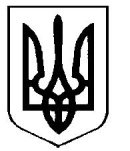 УкраїнаВерховинська селищна рада Верховинського району Івано-Франківської областівосьмого скликання двадцять третя   сесіяРІШЕННЯвід 15.12.2022 року          			                                                  с-ще Верховина№321-23/2022Про затвердження заходів  на 2023 рікщодо виконання Програми соціального захисту фізичних осіб, які надають соціальніпослуги з догляду на непрофесійній основі   на 2022-2025 рокиВідповідно до Закону України «Про місцеве самоврядування в Україні», Закону України  від 17.01.2019 року № 2671-УІІІ «Про соціальні послуги». постанови Кабінету Міністрів України  від 23 вересня 2020 року № 859 «Деякі питання призначення і виплати компенсації фізичним особам, які надають соціальні послуги з догляду на непрофесійній основі» (зі змінами),  селищна рада ВИРІШИЛА:1. Затвердити  заходи  на 2023 рік щодо виконання Програми соціального захисту фізичних осіб, які надають соціальні послуги з догляду на непрофесійній основі  на 2022-2025 роки (додається).2. Фінансування Програми проводити за рахунок коштів селищного бюджету.        3. Контроль за виконанням даного рішення покласти на заступника селищного голови Оксану ЧУБАТЬКО.Селищний голова                                                        Василь МИЦКАНЮКСекретар ради                                                              Петро АНТІПОВДодатокдо рішення двадцять третьої сесії Верховинської селищної ради№321-23/2022 від 15.12.2022 рокуЗ А Х О Д И на 2023 рікщодо  виконання Програми  соціального захисту фізичних осіб, які надають соціальні послуги з догляду на непрофесійній основі на 2022-2023 рокиЗаступник селищного  голови                                                            Оксана ЧУБАТЬКО№ з/пПерелік заходів ПрограмиПерелік заходів ПрограмиСтрок виконання заходуВиконавціДжерело фінансуванняОчікувані результати1. Організаційно-інформаційне забезпечення1. Організаційно-інформаційне забезпечення1. Організаційно-інформаційне забезпечення1. Організаційно-інформаційне забезпечення1. Організаційно-інформаційне забезпечення1. Організаційно-інформаційне забезпечення1. Організаційно-інформаційне забезпечення1.Проводити інформаційно-роз’яснювальну роботу серед населення щодо змін,  нововведень у законодавстві України з питань соціального захисту населення(надання соціальних послуг) 2022-2025 2022-2025  Виконавчий  комітетселищної радиФінансування  не потребуєПопередження виникнення складних життєвих обставин, створення умов для самостійного розв’язанння існуючих життєвих проблемПопередження виникнення складних життєвих обставин, створення умов для самостійного розв’язанння існуючих життєвих проблемПопередження виникнення складних життєвих обставин, створення умов для самостійного розв’язанння існуючих життєвих проблемПопередження виникнення складних життєвих обставин, створення умов для самостійного розв’язанння існуючих життєвих проблем2. Поліпшення соціально-побутового обслуговування2. Поліпшення соціально-побутового обслуговування2. Поліпшення соціально-побутового обслуговування2. Поліпшення соціально-побутового обслуговування2. Поліпшення соціально-побутового обслуговування2. Поліпшення соціально-побутового обслуговування2. Поліпшення соціально-побутового обслуговування1.Проводити обстеження матеріально-побутових умов та фактичного проживання громадян  з метою вивчення потреб надання та отримання соціальних послуг з догляду на непрофесійній основі2022-20252022-2025Відділ соціального захисту населення селищної ради,старости старостинських округів селищної радиФінансування  не потребуєВстановлення факту здійснення догляду та спільного проживання надавача соціальної послуги з отримувачем, попередження нецільового використання коштівВстановлення факту здійснення догляду та спільного проживання надавача соціальної послуги з отримувачем, попередження нецільового використання коштівВстановлення факту здійснення догляду та спільного проживання надавача соціальної послуги з отримувачем, попередження нецільового використання коштів2.З метою забезпечення соціального захисту та соціальної підтримки осіб, які потребують сторонньої допомоги шляхом надання якісних соціальних послуг забезпечувати прийом документів, призначення та виплати компенсаційної виплати надавачам соціальної послуги з догляду на непрофесійній основі2022-20252022-2025Виконавчий  комітетселищної ради Селищний бюджетСоціальна підтримка осіб, які потребують сторонньої допомогиСоціальна підтримка осіб, які потребують сторонньої допомогиСоціальна підтримка осіб, які потребують сторонньої допомоги5Кошти, передбачені на  виконання даних заходів на:2022 рік2023 рік2024 рік2025 рік20232023Виконавчий комітетселищної радиСелищний бюджет.1000,0 тис.грн.1000,0 тис.грн.